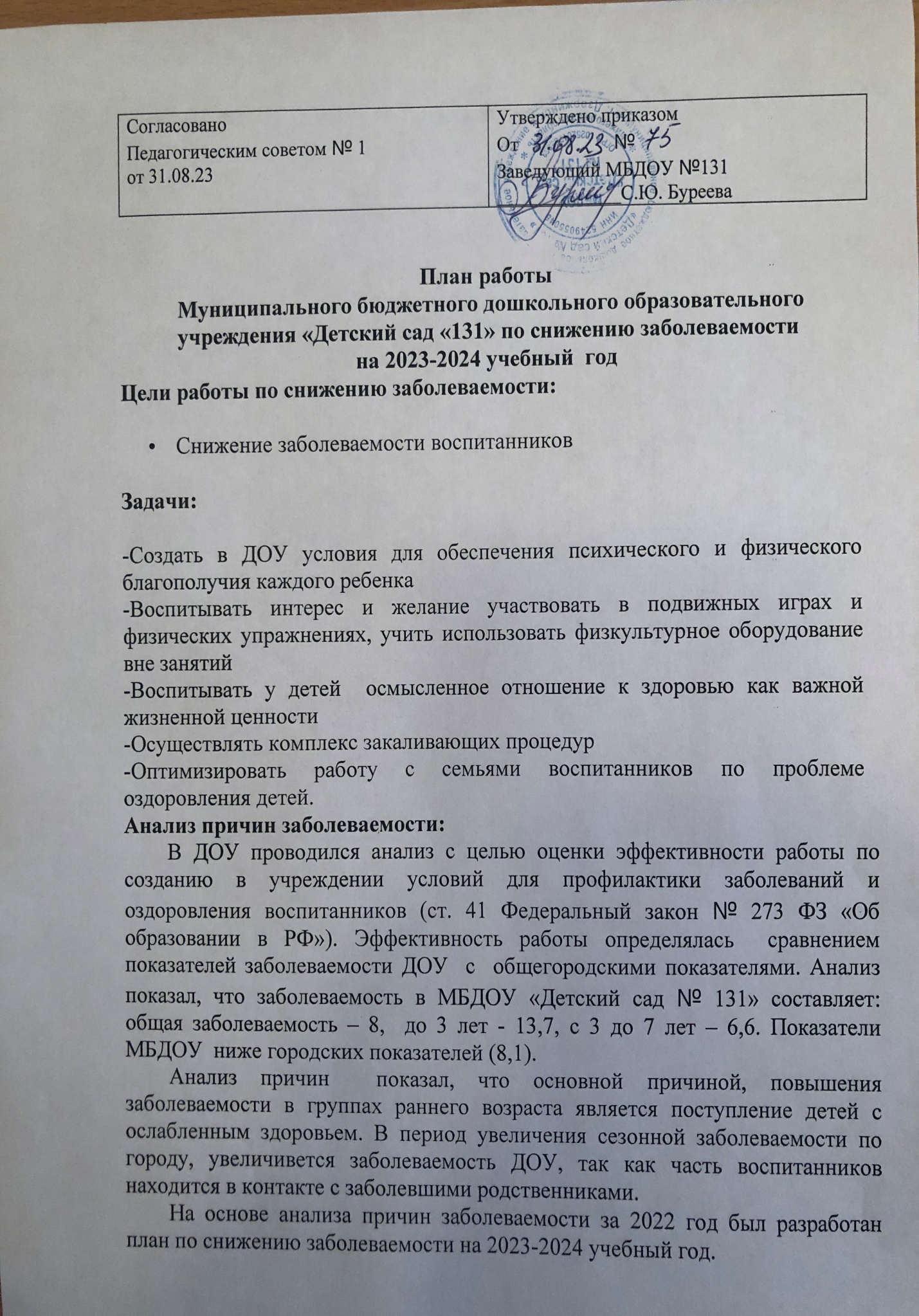 I . Организационно-педагогическая деятельностьII. Медицинские профилактические мероприятия. Оздоровительная работаПедагогические профилактические мероприятияМетодическое обеспечениеV. Организационно-массовая работаМероприятия, проводимые в ДОУ в условиях новой коронавирусной инфекцииVII. Организация контроля№п/пМероприятияСрокОтветственный1.1 Организационно-правовая база1.1 Организационно-правовая база1.1 Организационно-правовая база1.1 Организационно-правовая база1.1.1Разработка и утверждение Плана работы учреждения по оздоровлению на 2023-2024 годавгуст  2023Заведующий старший воспитатель1.2. Охрана труда1.2. Охрана труда1.2. Охрана труда1.2. Охрана труда1.2.1Проведение инструктажа по охране жизни и здоровья воспитанниковПо мере необходимостиЗаведующий№п/пМероприятияСрокОтветственный2.1Выполнение санитарного, противоэпидемического режима (уборка и проветривание помещений, мытье игрушек, обработка поверхностей дезинфицирующими средствами, замачивание посуды)В течение годаВоспитатели, помощники воспитателей,медсестра ГДБ №8 (по согласованию)2.2Проведение анализа посещаемости детейЕжемесячноАдминистрация ДОУ2.3Проведение  медико-педагогического  контроля проведения  занятий  физической  культурой  и закаливающих процедурПо  плану  Заведующий ДОУ,старший воспитатель,медсестра ГДБ №8 (по согласованию)2.4Поведение профилактических прививок, включая специфическую профилактику ГРИППа и ОРВИПо графику Врач, медицинская сестра2.5Проведение  профилактических  мероприятий  по  предупреждению  возникновения  нарушений  зрения, травматизмаПо графикув течение годаМедицинская сестра,педагогические работники МБДОУ2.6Обеспечение  выполнения  натуральных  норм питания в соответствии с 10-дневным менюВ течение годаКладовщик 2.7Проведение  кварцевания  и  проветривания помещенийПо графику  Пом. воспитателяВоспитатели2.8Проведение осмотров врачом-педиатром1 раз в неделю  Врач2.9Обработка поверхностей,игрушек дезинфицирующимисредствамивоспитатели,пом.воспитателейМедсестра (по согласованию),Ежедневно2.10Кварцевание групп и помещений ДОУ. Ежедневновоспитатели,пом.воспитателей 2.11Сквозное проветривание групп, помещений во время отсутствия детей.Ежедневно,пом.воспитателей,муз.руководители,инструктор пофизич.культуре,педагог - психолог2.13Проведение утреннегофильтра. Своевременноеотстранение заболевших детейот посещения детского сада.ЕжедневноВоспитателимедсестра (по согласованию)2.14Ароматизация помещений. Мелко нарезанный чеснок и лук в нескольких блюдечках расставляют по комнате – фитонциды, выделяемые чесноком и луком, способствуют выработке интерферона в носоглотке ребенка и это защищает клетки от вирусов.Осенне-зимний периодВоспитатели№ п/пМероприятия  Срок   Ответственные3.1.  Увеличение времени пребывания детей на свежем  воздухе  за  счет  строгого  выполнения  режима  жизнедеятельности группВ течение года  Воспитатели3.2Соблюдение  адаптационного  режима  вновь поступивших и длительно отсутствующих детейПо  мере необходимостиВоспитателиМедицинская медсестра3.3Проведение  мероприятий  согласно  системе  физкультурно-оздоровительных  мероприятий, режима  двигательной активности  В течение годавоспитатели3.4Проведение цикла занятий с  детьми по развитию основ гигиенических знаний и ЗОЖпо  плану работыВоспитателиСтарший ВоспитательИнструктор по физической культуре№ п/пМероприятия  Срок   ОтветственныеОрганизационная работаОрганизационная работаОрганизационная работаОрганизационная работа4.1.1.Составление  и  утверждение  распорядка дня ДОУ, графика  выдачи  питания,  расписания занятийАвгуст 2023Заведующий Старший воспитатель4.1.2.  Уточнение  и  утверждение  системы физкультурно-оздоровительных  мероприятий  на 2023-2024 учебный годАвгуст 2023Заведующий ДОУСтарший воспитатель4.1.3Составление режима двигательной активности на  2023-2024 учебный  годАвгуст 2023Старший воспитатель4.1.4Составление графика прививок   В течение годаМедицинская сестра5.2. Работа с кадрами5.2. Работа с кадрами5.2. Работа с кадрами5.2. Работа с кадрами5.2.1. Консультации:Педагогические  требования  к организации  и проведению  подвижных  игр.  Место  подвижных игр  в  режиме  дня  и  в  процессе  ОД  по физическому  развитию  детей.  Инвентарь  и атрибуты для проведения подвижных игр.В течение годаСтарший воспитатель№ п/пМероприятия  Срок   Ответственные5.1.  Проведение Дня здоровья  1 раз в квартал  Старший воспитатель5.2.  Проведение  физкультурных  досугов  (с   младшей группы)1 раз в месяц  Воспитатели, инструктор по физической культуре5. 3Проведение  физкультурных  праздников  (со  средней группы)2 раза в год  Инструктор по физической  культуре5.4.  Проведение недели здоровья1 раз в год  Воспитатели, инструктор по физической культуре5.5.Игры с водой и песком на улицеВоспитателиЛетний период5.6Ходьба босикомВоспитателиЛетний период5.7Контроль за детьми, пришедшими после больничного листа (использование системы снижения физической нагрузки)постоянно Воспитателимедсестра (по согласованию)5.8Контроль за правильным подбором одежды воспитанниковЕжедневно воспитатели5.9Усиление просветительской работы среди воспитанников и их родителей(законных представителейПостоянновоспитатели5.10Усиление контроля за соблюдением правил личной гигиены воспитанниками и сотрудникамиПостоянноЗаведующий ДОУст. воспитательмедсестра (по согласованию)5.11Размещение информации попрофилактике гриппа, ОРВИ и коронавирусной инфекциив детском коллективе на информационных стендах и сайте ДОУ:- Нормативных документов- Плана мероприятий- Консультаций для родителей- ПамяткиВ течение годаЗаведующий ДОУст. воспитательМедсестра (по согласованию, ответственый за сайт№МероприятияСрокиОтветственные6.1За каждой группой закреплена определенная групповая ячейкаПостоянноЗаведующий ДОУ6.2Во время прогулок общение и пересечение групп исключеноПостоянноВоспитатели6.3Исключено объединение воспитанников из разных групп, не допускается формирование «дежурных групп» в утреннее и вечернее времяПостоянноЗаведующий ДОУ6.4Массовые мероприятия исключены До особого распоряженияЗаведующий ДОУ6.5Проведение ежедневных «утренних фильтров»  воспитанников их родителей (законных представителей) и сотрудников ДОО с использованием бесконтактного термометра ЕжедневноВоспитателиМедсестра (по согласованию)6.6.При входе в помещения ДОО установлены дозаторы с антисептическим средством ПостоянноЗавхоз6.7Незамедлительная изоляция воспитанников с признаками респираторных заболеваний до прихода родителей (законных представителей) или приезда бригады скорой помощиПостоянноЗаведующий ДОУСт. воспитательМедсестра (по согласованию)6.8Во время динамических пауз проводится дезинфекция помещений (обработка поверхностей, пола, дверных ручек, пищеблоков, мебели, вентилей кранов, спусков бачков унитазов).ЕжедневноПом. Воспитателя6.9Использование дезсредства в соответствии с инструкцией производителя в концентрациях по вирусным инфекциямПостоянноПом. воспитателя6.10Дезинфекция воздушной среды с помощью рецеркуляторовПостоянноВоспитатели№ п/пМероприятияСрокОтветственные7.1.  Медико-педагогический контроль:-  динамическое  наблюдение  за  состоянием  здоровья  и физическим развитием детей -  Медико-педагогические  наблюдения  за  организацией двигательного  режима,  методикой  проведения  и организацией занятий физическими упражнениями -контроль  за  осуществлением  системы  закаливания  с марта по август- контроль за санитарно-гигиеническим состоянием мест проведения  занятий,  физкультурного  оборудования, спортивной одежды и обуви- санитарно-просветительская работав  течение годаСтарший воспитатель7.2.  Контроль  за  физическим  воспитанием  и  физической подготовленностью (мониторинг)2 раза в год  Воспитатели, инструктор по физической культуре, старший воспитатель7.3.  Санитарно-педагогический контроль:-  контроль  за  соблюдением  режима  дня  в  группах  и проч.Постоянно  Старший ВоспитательМедицинская сестра (по согласованию)